Use this page  to submit a proposal for your Independent Study Project. You have read the underlying philosophy of the activity (http://darcy.rsgc.on.ca/ACES/ISPs/Hardware.html), explored various topics of pursuit and have understood the assessment criteria (http://darcy.rsgc.on.ca/ACES/ISPs/ISPEvaluation.docx).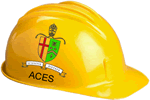 1.	Your Name:	2.	Project Title:	3.	Provide a brief description of the project:	4.	Provide specific digikey SMD part descriptions 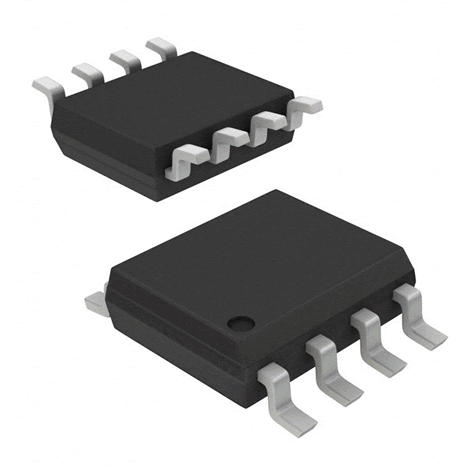 	(https://www.digikey.ca/)	My commitment to you is to provide you with the SMD components you require for your ISP. For this I need the most accurate list of Digikey parts data possible. Add, edit or remove the respective parts below.5.	Provide additional SLIM CAD case details (Staple sketch if necessary)	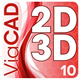 NOTE:  Be sure to check ALL the applicable boxes on the reverse.
Please check all boxes corresponding to the concepts and skills you intend to exploit in this project.PartPackage#Digikey Part NumberCommentsAVR uC?eg. 8-SOIC1ATTINY85-20SU-NDShift Register16-SOIC1296-4618-5-NDUSB Micro B1609-4613-1-NDPassive12061Passive1206Passive1206FFC 1WM10537-NDFFC Connector1WM10939CT-NDLED (RG)1206160-2026-2-NDSMD 7-SegDis516-3011-1-NDMomentary PBCKN9104CT-ND555?8-SOICLM555CMXFSCT-ND4511?Hardware ComponentsSoftware TechniquesPowerSkills□ resistors□ capacitors□ potentiometers
□ transistors
□ diodes□ push buttons□ switches□ LDRs
□ thermistor□ temperature sensor□ proximity sensor
□ IR (infrared)
□ Radio Frequency (RF)
□ Bluetooth
□ OpAmps□ voltage regulators□ MOSFETs□ surface mount parts□ Logic ICs (40xx)
□ shift registers□ Specialty ICs (555,MSGEQ7, H-Bridge, LM3914, etc.)□ Real Time Clock (RTC)□ ATtiny85
□ LEDs (single, Bi, RGB)□ 7-segment display
□ Alphanumeric display□ Bargraph□ LED Matrix□ LCD Panel□ Graphics Panel□ DC motor□ servo motor□ stepper motor□ solenoid  □ microphone□ audio line in□ speaker□ magnets□ point-to-point board□ perma-proto board□ custom PCB□ OTHER□ High-Level□ Assembly□ Arrays□ Structs□ bitwise operators□ I2C (TWI)□ Libraries□ ADC□ PWM□ Serial Comm. (ISP)□ Debouncing□ LookUp Table□ Polling
□ Persistence of Vision□ Interrupts□ Recursion□ ISP□ EEPROM□ Processing□ Charlieplexing□ Timing related
□ UML Design□ OTHER□ Batteries□ AC/DC Adapter□ Transformers□ coils/chokes□ 12V□ 24V□ solar□ manual□ Peltier tiles□ OTHER□ reading a schematic□ through hole soldering□ surface mount soldering□ printed circuit board layout and manufacturing
□ DMM Debugging CAD□ 3D printing□ acrylic fabrication
 Word
□ Excel
□ Time-management
□ Fritzing□ Presentation Overview video creation technical writing□ OTHER□ resistors□ capacitors□ potentiometers
□ transistors
□ diodes□ push buttons□ switches□ LDRs
□ thermistor□ temperature sensor□ proximity sensor
□ IR (infrared)
□ Radio Frequency (RF)
□ Bluetooth
□ OpAmps□ voltage regulators□ MOSFETs□ surface mount parts□ Logic ICs (40xx)
□ shift registers□ Specialty ICs (555,MSGEQ7, H-Bridge, LM3914, etc.)□ Real Time Clock (RTC)□ ATtiny85
□ LEDs (single, Bi, RGB)□ 7-segment display
□ Alphanumeric display□ Bargraph□ LED Matrix□ LCD Panel□ Graphics Panel□ DC motor□ servo motor□ stepper motor□ solenoid  □ microphone□ audio line in□ speaker□ magnets□ point-to-point board□ perma-proto board□ custom PCB□ OTHER□ High-Level□ Assembly□ Arrays□ Structs□ bitwise operators□ I2C (TWI)□ Libraries□ ADC□ PWM□ Serial Comm. (ISP)□ Debouncing□ LookUp Table□ Polling
□ Persistence of Vision□ Interrupts□ Recursion□ ISP□ EEPROM□ Processing□ Charlieplexing□ Timing related
□ UML Design□ OTHER□ Batteries□ AC/DC Adapter□ Transformers□ coils/chokes□ 12V□ 24V□ solar□ manual□ Peltier tiles□ OTHEREngineering Fields □ resistors□ capacitors□ potentiometers
□ transistors
□ diodes□ push buttons□ switches□ LDRs
□ thermistor□ temperature sensor□ proximity sensor
□ IR (infrared)
□ Radio Frequency (RF)
□ Bluetooth
□ OpAmps□ voltage regulators□ MOSFETs□ surface mount parts□ Logic ICs (40xx)
□ shift registers□ Specialty ICs (555,MSGEQ7, H-Bridge, LM3914, etc.)□ Real Time Clock (RTC)□ ATtiny85
□ LEDs (single, Bi, RGB)□ 7-segment display
□ Alphanumeric display□ Bargraph□ LED Matrix□ LCD Panel□ Graphics Panel□ DC motor□ servo motor□ stepper motor□ solenoid  □ microphone□ audio line in□ speaker□ magnets□ point-to-point board□ perma-proto board□ custom PCB□ OTHER□ High-Level□ Assembly□ Arrays□ Structs□ bitwise operators□ I2C (TWI)□ Libraries□ ADC□ PWM□ Serial Comm. (ISP)□ Debouncing□ LookUp Table□ Polling
□ Persistence of Vision□ Interrupts□ Recursion□ ISP□ EEPROM□ Processing□ Charlieplexing□ Timing related
□ UML Design□ OTHER□ Batteries□ AC/DC Adapter□ Transformers□ coils/chokes□ 12V□ 24V□ solar□ manual□ Peltier tiles□ OTHER□ electrical□ computer□ mechanical□ software
□ OTHER